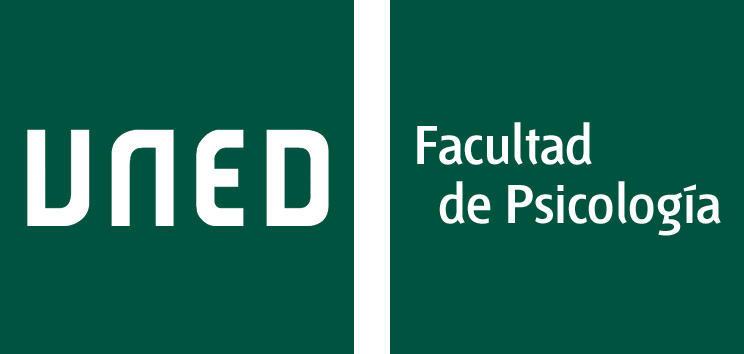 DECLARACIÓN JURADA DE AUTORÍA DEL TRABAJO CIENTÍFICO,PARA LA DEFENSA DE ______________________________Fecha: 22 de mayo de 2020Autor: D.N.I.: Hace constar que es el autor(a) del trabajo: Titulo completo del trabajo. En tal sentido, manifiesto la originalidad de la conceptualización del trabajo, interpretación de datos y la elaboración de las conclusiones, dejando establecido que, aquellos aportes intelectuales de otros autores, se han referenciado debidamente en  el texto de dicho trabajo.   DECLARACIÓN:   Garantizo que el trabajo que remito es un documento original y no ha sido publicado, total ni parcialmente, en otra revista.  Certifico que he contribuido directamente al contenido intelectual de este manuscrito, a la génesis y análisis de sus datos, por lo cual estoy en condiciones de hacerme públicamente responsable de él.  No he incurrido en fraude científico, plagio o vicios de autoría; en caso contrario, aceptaré las medidas disciplinarias sancionadoras que correspondan. Fdo. _____________________